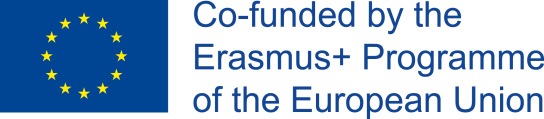 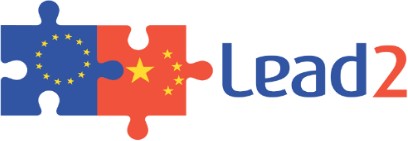 LEAD2 Young Academic Leadership Blended Training programSpring Class 2022March-May 2022Registration formPart 1Part 2MOTIVATION to join this Blended YAL programThe following items explore your motivations to register for the YAL blended training program. Please indicate to what extent you agree with the following statements from:(1) Strongly disagree, (2) disagree, (3) neutral/ neither disagree or agree, (4) agree, (5) strongly agree.欢迎报名！请将报名表于2022年3月9日周三17：00前邮件发送给外办张向荣，zhangxiangrong@tongji.edu.cn；电话：65989031。First Name/LAST NAMEGenderAgeInstitution Faculty/departmentCurrent position/functionYears in the current position/functionTeaching/research area or studying areaEmailTelephone, WhatsApp,Or WechatLast/highest degree & discipline/area,& year of obtainingIf doctoral researcher or post-doc, your discipline or area of study/research; andat which year of your study/research Please fill in briefly your academic experience, and academic leadership experience (if applicable)Please fill in your motivation and objectives to participate in this young academic leadership training program.Please fill in the main areas and aspects that you are interested or you expect yourself to develop in academic leadership through this YAL training program.NoStatements(1)(2)(3)(4)(5)1I want to register for this YAL program for enhancing self-growth in university governance and academic leadership.2I want to register for this YAL program for satisfying my enquiring mind.3I want to register for this YAL programto learn for the joy of it while participating in this programme.4I want to register for this YAL program to adapt to new academic leadership styles in the future.5I want to register for this YAL program because I want to learn experiences from different institutions and countries (different contexts).6I want to register for this YAL program to enhance my competence in university governance and academic leadership.7I want to register for this YAL program for getting better qualifications in academic leadership.8I want to register for this YAL program for preparing for my career/job.9I want to register for this YAL program for getting higher job status.10I want to register for this YAL program to exchange ideas about academic leadership.11I want to register for this YAL program to make more friends with the same interest.12I want to register for this YAL program to learn with other leaders and academic staff members. 13I want to register for this YAL program because the time for learning is flexible.14I want to register for this YAL program because I don’t have time to join (fully) offline training courses.  15I want to register for this YAL program because there is no training courses in academic leadership at my own institution. 